Date: ____________________LO: To be able to read scales in 2s, 5s and 10s.  1. Read the scales below and write how many grams each present weighs. 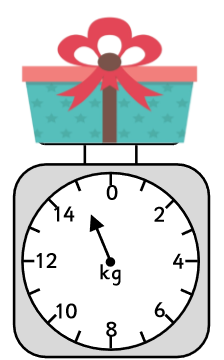 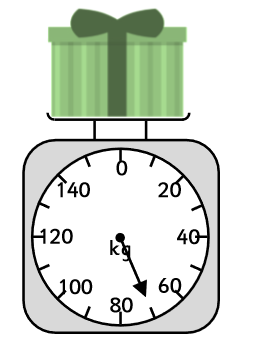 ___________	___________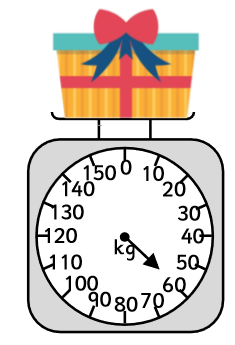 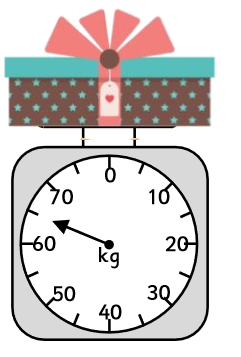 ____________      ___________2. Draw the arrow on the scales to show the given weight. 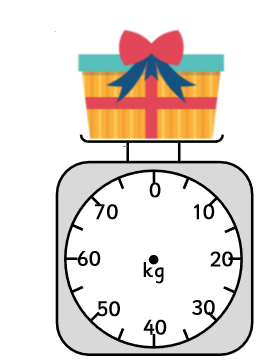 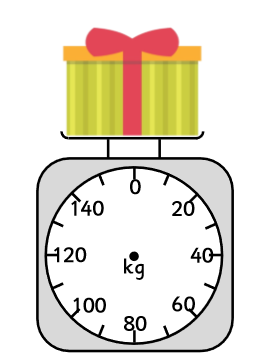 3. Joel says his item weighs 25g, is he correct?Explain your reasoning.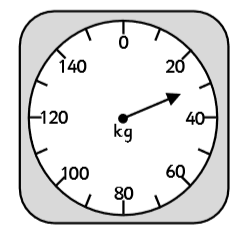 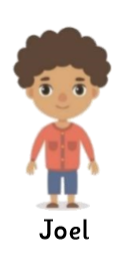 ________________________________________________________________________________________________________________________________________4. Use < or > to complete the statements.Banana 	     Apple 15g 		     12gToy car	    Teddy            Doll8g 		     18g	      40g 